のにAlthoughPlain verb　	＋のにNoun　	＋な　＋のにいADJ 　	＋のになADJ	＋な　＋のにAlthough A, B.このカメラ、先週買ったのに、もう壊れてしまったんです。Although I only bought this camera last week, it’s already broken.Use the picture prompts to make complaints using the のに construction.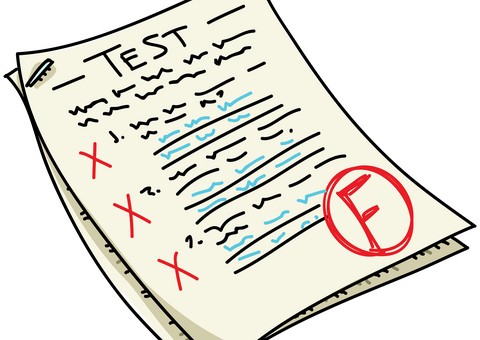 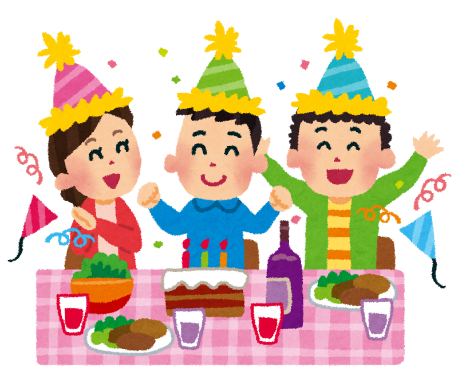 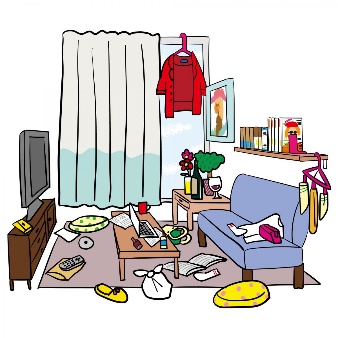 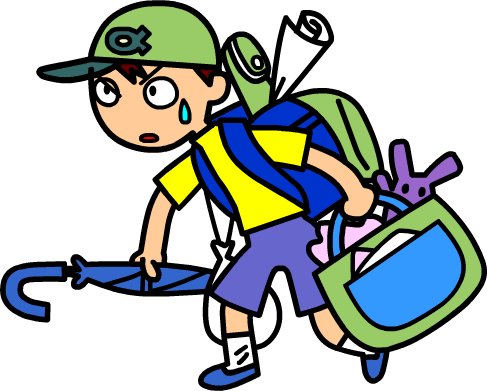 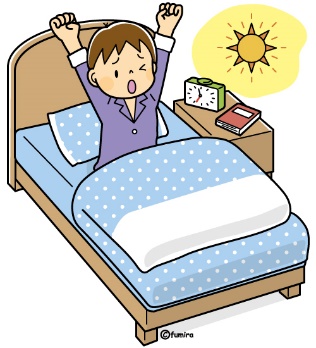 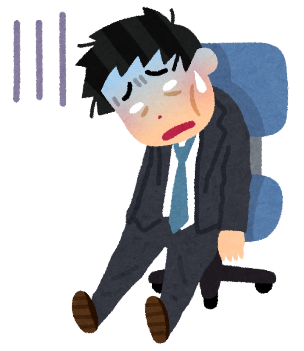 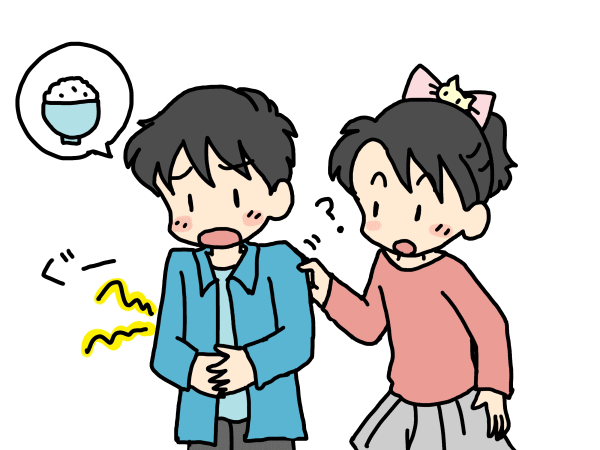 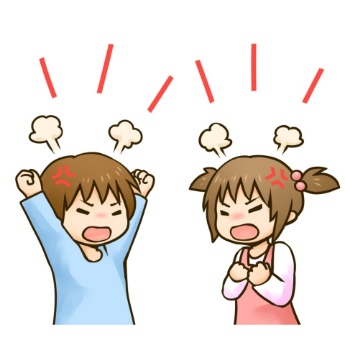 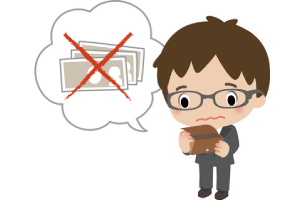 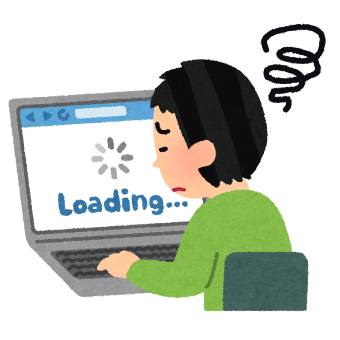 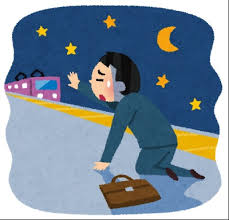 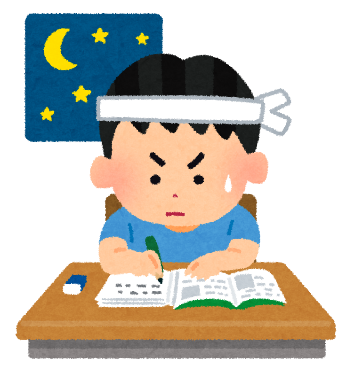 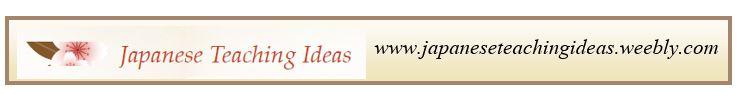 